WOJEWÓDZTWO ………………………………………………………………………… Szkoła -……………………………………………………….…………..………………………………………………….………………………………………….. w …………………………………………………………Imię i nazwisko ucznia …………………………………………………………………………………………………………….. Klasa …………….Uwaga!- Na rozwiązanie wszystkich zadań części I etapu centralnego (A – test, B - lektura) masz 50 minut (łącznie z zapoznaniem się z niniejszą instrukcją)- Pamiętaj, że odpowiedzi udzielasz długopisem w kolorze niebieskim lub czarnym- Nie można używać ołówków ani korektorów (za ich stosowanie Twoja praca zostanie zdyskwalifikowana i za całość otrzymasz 0 pkt.)- Dopuszcza się możliwość poprawek w jedyny sposób – należy skreślić część wypowiedzi i obok napisać nową, do oceny- Mazanie, poprawianie wypowiedzi (zwłaszcza dat czy nazwisk) jest niedopuszczalne i przy ocenianiu wypowiedzi będzie pomijane.- Na ostatniej stronie pracy masz brudnopis, który nie będzie podlegał ocenie- Sprawdź, czy otrzymany przez Ciebie arkusz jest kompletny (zawiera …. stron) – ewentualne braki zgłoś osobie pilnującejCzęść A – test – SPECJALIZACJA: XIX WIEK (maks. 40 pkt.)1/ Do poniższych władców dopisz, w jakich latach oni panowali:				/2 …….a/ Napoleon I			 	- …….........................................	b/ Napoleon III			 	- ……………................................2/ Wpisz rok, w którym miały miejsce poniższe wydarzenia historyczne:			/5 …….a/ I partia robotnicza na ziemiach polskich: Wielki Proletariat		- ……………...........b/ wcielenie Rzeczpospolitej Krakowskiej do Austrii			- ……………...........c/ Rzym stolicą Włoch							 	- ……………...........d/ akt 5 listopada							 		- ……………...........e/ rewolucja lutowa w Rosji							- ……………...........3/ Wymień, w jakich latach trwały:									/2 …….a/ wojna secesyjna w USA	 		- …………………………………………………b/ rewolucja w Rosji i b. Król. Polskim 	- …………………………………………………Razem pkt. za zadania 1-3: ………. /94/ Wpisz, o kim mowa poniżej:									/4 …….a/ Zmienił Napoleona I na tronie francuskim - ………………………………………………………………………..b/ dyplomata austriacki, jeden z głównych twórców porewolucyjnego ładu na kongresie wiedeńskim - …………………………………………………………………………………..c/ prezydent stanów skonfederowanych w wojnie secesyjnej - …………………………………………………d/ jeden z głównych twórców ugrupowania „czerwonych” podczas powstania styczniowego, uczestnik Komuny Paryskiej, zginął na barykadach Paryża 23.05.1871 roku - ……………………………………………………………………………………………….5/ Wymień 2 władców polskich (I i II) z dynastii Romanowów:				/2 …….a/ I -  ………………………………………………………	b/ II -  ………………..…………………………………………6/ Wpisz, czy niżej wymienieni twórcy są przedstawicielami realizmu (wpisz R), impresjonizmu (I), czy postimpresjonizmu (P):							/4 …….a/ Gustave Courbet - ………			b/ Edgar Degas - ………	c/ Paul Gaugin - ………				d/ Claude Monet - ………7/ Wymień dwa państwa centralne, które skapitulowały jako pierwsze:			/2 …….…………………………………………………………………………………………………………………………………………………8/ Uzupełnij  poniższy  tekst  dotyczący  Wielkiej  Emigracji  popowstaniowej,  wpisując brakujące: pojęcia (a, d), państwa (b, c) oraz imiona i nazwisko (e):				/5 …….Klęska powstania ………………………………………………..……………………… (a) zapoczątkowała represje władz rosyjskich wobec jego uczestników oraz Wielką Emigrację powstańców. Najwięcej polskich emigrantów udało się do …………………………………….. (b), mniej – do …………………………….. ……………………………………………… (c), Szwajcarii, Belgii, Hiszpanii i USA. Na emigracji powstało wiele rywalizujących ze sobą ośrodków. I tak np. działacze Towarzystwa Patriotycznego powołali do życia ………………….……..………….. …………………..….……………. ………………..……………… (d) pod przewodnictwem Joachima Lelewela, zaś Hotel Lambert stanowili współpracownicy księcia ……………….…………………. …………….………………… ………………………….………………………………. (e)Razem pkt. za zadania 4-8: ………. /179/ Wpisz, o jakich pojęciach (podaj nazwy) jest mowa poniżej:				/3 …….a/ ład międzynarodowy w Europie funkcjonujący do 1914 r. - ………………………………………………….b/ proces powstawania dużych miast przemysłowych - …………………………………………………………….c/ łączenie form różnych stylów, np. w architekturze XIX w. - ……………………………………………………10/ Kongres wiedeński. Wpisz, o kim (w pkt. a), jakiej zasadzie (b) i obszarze (c) jest mowa poniżej:												/3 …….a/ uczestnik kongresu, brytyjski minister spraw zagranicznych - ……………………………………………………..b/ tradycyjna główna zasada, którą kierowała się W. Brytania - ………………………………………………………c/ obszar ziem włoskich włączonych do Austrii - ……………………………………………………………………………..11/ Królestwo Pruskie. Wpisz, o kim (o którym władcy) jest mowa poniżej:		/3 …….a/ władca Prus okresu kongresu wiedeńskiego - ……………………………………………………………………….b/ odrzucił koronę cesarską oferowaną przez Frankfurckie Zgromadzenie Narodowe  - ………………………………………………………………………c/ koronował się w 1861 r. na króla Prus  - ………………………………………………………………………………12/ Powstanie styczniowe. Wpisz, o jakich pojęciach (podaj nazwy) jest mowa:		/5 …….a/ przemiany w Rosji i Król. Polskim po wojnie krymskiej - ……………………………………………………….b/ pobór rekrutów do armii carskiej zarządzony przez Wielopolskiego by zapobiec wybuchowi powstania - ……………………………….……c/ nazwa dokumentu carskiego Aleksandra II z 1864 r. o uwłaszczeniu chłopów - …………………….d/ nazwa umowy rosyjsko – pruskiej z 8 II 1863 r. o współpracy wojskowo – politycznej i zwalczaniu polskiego buntu - …………………………………………………………………………………………………….e/ nazwa obozu zwolenników konspiracyjnych metod działania, których celem było wywołanie powstania (studenci, oficerowie, członkowie tajnych organizacji - ……………………………………………Razem pkt. za zadania 9-12: ………. /14Część B – pytanie z lektury (maks. 10 pkt.)B. Powyżej masz 3 pytania, w tym min. 1 z nich dotyczy wybranej przez Ciebie lektury. Wybierz 1 z tych 3 pytań i udziel na nie odpowiedzi.Wybieram pyt. ……. (wpisz numer 1, 2 lub 3 wybranego przez Ciebie pytania). 			……………………………………………………………………………………………………………………...……………………………………………………………………………………………………………………...……………………………………………………………………………………………………………………...……………………………………………………………………………………………………………………...……………………………………………………………………………………………………………………...……………………………………………………………………………………………………………………...……………………………………………………………………………………………………………………...……………………………………………………………………………………………………………………...……………………………………………………………………………………………………………………...……………………………………………………………………………………………………………………...……………………………………………………………………………………………………………………...……………………………………………………………………………………………………………………...……………………………………………………………………………………………………………………...……………………………………………………………………………………………………………………...……………………………………………………………………………………………………………………...……………………………………………………………………………………………………………………...……………………………………………………………………………………………………………………...……………………………………………………………………………………………………………………...……………………………………………………………………………………………………………………...……………………………………………………………………………………………………………………...……………………………………………………………………………………………………………………...……………………………………………………………………………………………………………………...……………………………………………………………………………………………………………………...……………………………………………………………………………………………………………………...……………………………………………………………………………………………………………………...……………………………………………………………………………………………………………………...……………………………………………………………………………………………………………………...……………………………………………………………………………………………………………………...……………………………………………………………………………………………………………………...……………………………………………………………………………………………………………………...……………………………………………………………………………………………………………………...……………………………………………………………………………………………………………………...……………………………………………………………………………………………………………………...……………………………………………………………………………………………………………………...……………………………………………………………………………………………………………………...……………………………………………………………………………………………………………………...……………………………………………………………………………………………………………………...……………………………………………………………………………………………………………………...……………………………………………………………………………………………………………………...……………………………………………………………………………………………………………………...……………………………………………………………………………………………………………………...……………………………………………………………………………………………………………………...……………………………………………………………………………………………………………………...……………………………………………………………………………………………………………………...……………………………………………………………………………………………………………………...……………………………………………………………………………………………………………………...……………………………………………………………………………………………………………………...……………………………………………………………………………………………………………………...……………………………………………………………………………………………………………………...……………………………………………………………………………………………………………………...……………………………………………………………………………………………………………………...……………………………………………………………………………………………………………………...……………………………………………………………………………………………………………………...……………………………………………………………………………………………………………………...……………………………………………………………………………………………………………………...……………………………………………………………………………………………………………………...……………………………………………………………………………………………………………………...……………………………………………………………………………………………………………………...……………………………………………………………………………………………………………………...……………………………………………………………………………………………………………………...……………………………………………………………………………………………………………………...……………………………………………………………………………………………………………………...……………………………………………………………………………………………………………………...……………………………………………………………………………………………………………………...……………………………………………………………………………………………………………………...……………………………………………………………………………………………………………………...……………………………………………………………………………………………………………………...……………………………………………………………………………………………………………………...……………………………………………………………………………………………………………………...……………………………………………………………………………………………………………………...……………………………………………………………………………………………………………………...……………………………………………………………………………………………………………………...……………………………………………………………………………………………………………………...……………………………………………………………………………………………………………………...……………………………………………………………………………………………………………………...……………………………………………………………………………………………………………………...……………………………………………………………………………………………………………………...……………………………………………………………………………………………………………………...……………………………………………………………………………………………………………………...……………………………………………………………………………………………………………………...Karta OCENY odpowiedzi z lektury:Liczba punktów: Test - ……………… + Lektura - ………………… = Razem pkt. za I część - ………………… Podpisy Komitetu Głównego: Sprawdzającego: ………..……………… Weryfikującego: ………………….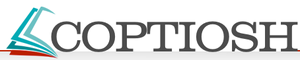 Liczba punktów:TestLekturaRazemPytanieNr lekturyTreść pytania do lekturyPyt. 1:XIX. 4Wychowywanie Franciszka Józefa na następcę tronu w latach 1836-48Pyt. 2:XIX. 9Okoliczności przystąpienia Włoch do I wojny światowej  Pyt. 3:XIX. 10Propozycja pokojowa Metternicha wobec Napoleona w Dreźnie w czerwcu 1813 r.6=10 pkt.;       5+=9 pkt.;        5=8 pkt.;        4+=7 pkt.;    4=6 pkt.;        3+=5 pkt.;    3=4 pkt.;     2+=3 pkt.;     2=2 pkt.;     1+=1 pkt.;    1=0 pkt.OcenaLiczba pkt.BRUDNOPIS